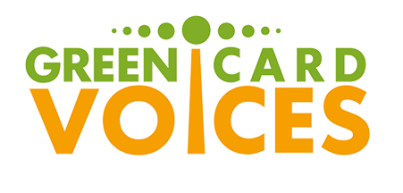 Listen and Learn from Immigrant StoriesThis activity has been designed for individuals to learn more about life stories of first-generation immigrants. Immigrant narratives teach about immigration and address many commonly held stereotypes. This activity can easily be transferred to the classroom after the students have experienced the Festival.Green Card Voices provides a rich collection of immigrant experiences available through their digital library at www.greencardvoices.org. DIRECTIONS: At the Festival, Green Card Voices will have a booth where they will be playing five-minute-long videos narratives on ipads, iphones, computers and monitor/DVDs. You are welcome to stop by the booth and choose any of the mentioned devices and listen/watch to one immigrant story of your interest. 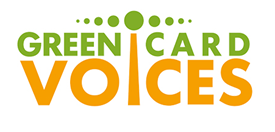 Listen and Learn from Immigrant StoriesListen to one immigrant story of your choosing at the Green Card Voices BOOTH at the Festival of Nations. Fill in the missing information & answer the questions:	WorksheetI Listened to the story of …(first and last name)S/he was born in city/country/continent: The reason(s) s/he left the country of originEducation completed in the country of origin and in the U.S.Who s/he left behind; who came with to the U.S.Current OccupationWhat was his/her biggest surprise when s/he came to the U.S.?	______________________________________________________________________________________________________________________________How did s/he cope with the new environment?______________________________________________________________________________________________________________________________How does s/he contribute to the new homeland?_______________________________________________________________What was his/her biggest surprise when s/he came to the U.S.?	______________________________________________________________________________________________________________________________How did s/he cope with the new environment?______________________________________________________________________________________________________________________________How does s/he contribute to the new homeland?_______________________________________________________________